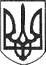 РЕШЕТИЛІВСЬКА МІСЬКА РАДАПОЛТАВСЬКОЇ ОБЛАСТІВИКОНАВЧИЙ КОМІТЕТРІШЕННЯ30 липня 2019 року 							         № 103Про порушення клопотання про присвоєння почесного звання України „Мати-героїня” Кузьмич Н.А.	Відповідно статті 39 Закону України „Про місцеве самоврядування в Україні”, абзацу 36 пункту 9 розділу ІІ, пунктів 10,12,15 розділу ІІІ Положення про  почесні звання України, затвердженого Указом Президента України від 29.06.2001 року № 476/2001 „Про почесні звання України” та розглянувши заяву від 26.03.2019 та подані документи гр. Кузьмич Н.А., виконавчий комітет Решетилівської міської радиВИРІШИВ:	Порушити клопотання перед Решетилівською районною державною адміністрацією Полтавської області про присвоєння почесного звання України „Мати-героїня” громадянці Кузьмич Надії Адамівни, 26.05.1975 року народження, як жінці, яка народила і виховала до восьмирічного віку 5 (п’ятеро) дітей за материнську самовідданість, народження та зразкове виховання дітей у сім’ї, забезпечення умов для їх гармонійного розвитку. Секретар міської ради                                                                     О.А. ДядюноваСтеценко Ю.В. 2155